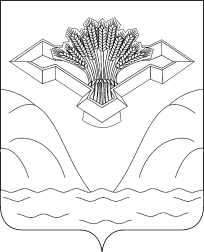 Российская ФедерацияСамарская областьАДМИНИСТРАЦИЯСЕЛЬСКОГО ПОСЕЛЕНИЯ ПИСКАЛЫМУНИЦИПАЛЬНОГО РАЙОНА СТАВРОПОЛЬСКИЙ САМАРСКОЙ ОБЛАСТИПОСТАНОВЛЕНИЕ   от 25 февраля 2021 года                                                                               № 12«О внесении изменений в постановление № 13 от 07.03.2018 г. «Об утверждении административного регламента«Предоставление муниципальной услугипо присвоению или аннулированию адресов»В соответствии с пунктом 4 части 1 статьи 5 Федерального закона "О федеральной информационной адресной системе и о внесении изменений в Федеральный закон "Об общих принципах организации местного самоуправления в Российской Федерации" Федеральным законом от 27.07.2010 года № 210-ФЗ «Об организации предоставления государственных и муниципальных услуг», постановлением Администрации сельского поселения Пискалы № 14 от 17.03.2018 г «Об утверждении порядка разработки и утверждения административных регламентов исполнения муниципальных функций и предоставления муниципальных услуг", Уставом сельского поселения Пискалы,           ПОСТАНОВЛЯЮ:Внести изменения в административного регламента «Предоставление муниципальной услуги по присвоению или аннулированию адресов,  утвержденное постановлением администрации сельского поселения Пискалы муниципального района Ставропольский Самарской области № 13 от 07.03.2018 г.:Пункт 2.4.1. регламента изложить следующим содержанием: «Принятие решения о присвоении объекту адресации адреса или аннулировании его адреса, решения об отказе в присвоении объекту адресации адреса или аннулировании его адреса, а также внесение соответствующих сведений об адресе объекта адресации в государственный адресный реестр осуществляются уполномоченным органом в срок не более чем 10 рабочих дней со дня поступления заявления.(п. 37 в ред. Постановления Правительства РФ от 04.09.2020 N 1355)В случае представления заявления через многофункциональный центр срок, указанный в 2.4.1, исчисляется со дня передачи многофункциональным центром заявления и документов, в уполномоченный орган».Опубликовать настоящее постановление в газете «Вестник сельского поселения Пискалы» и на официальном сайте администрации сельского поселения Пискалы муниципального района Ставропольский Самарской области.Настоящее постановление вступает в силу после его официального опубликования. Глава сельского поселения  Пискалы                                                С.А.Жилкина